В период с 3 по 8 мая 2021 года МБУ ДО «ДЮСШ» продолжает работу, согласно расписания.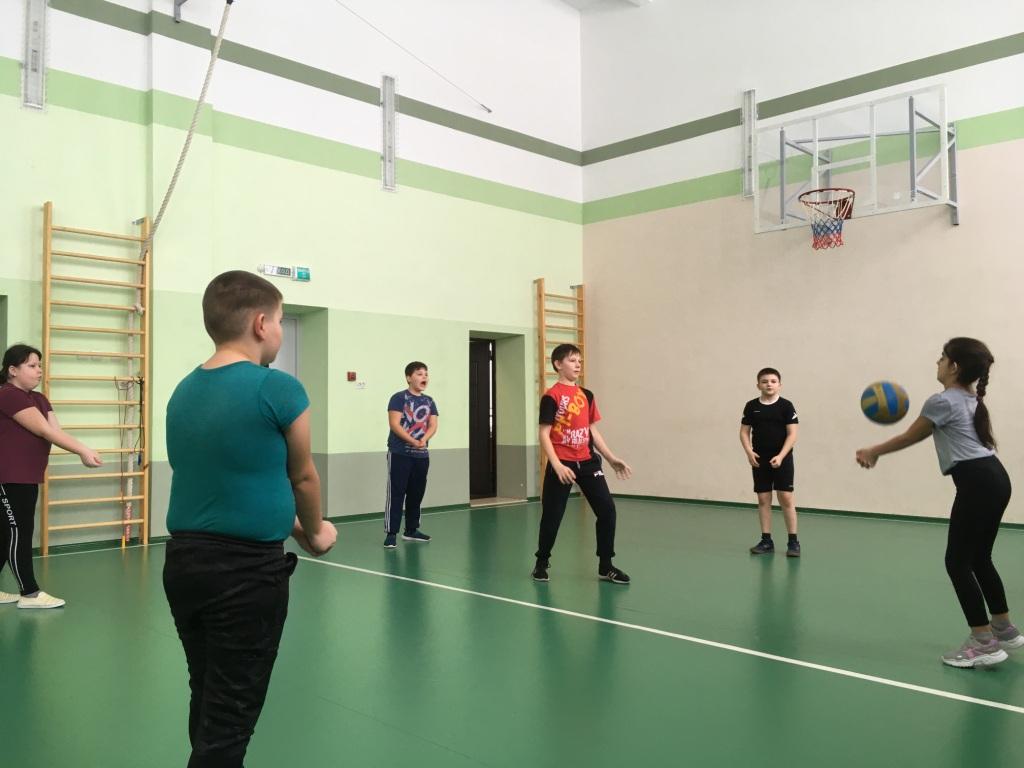 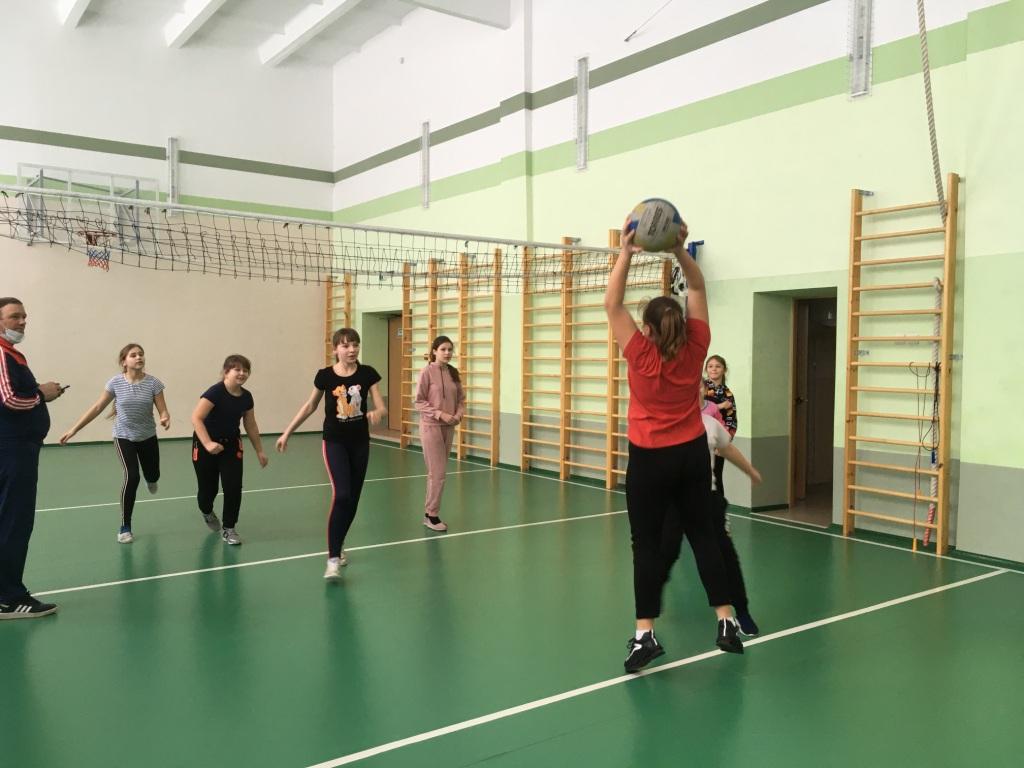 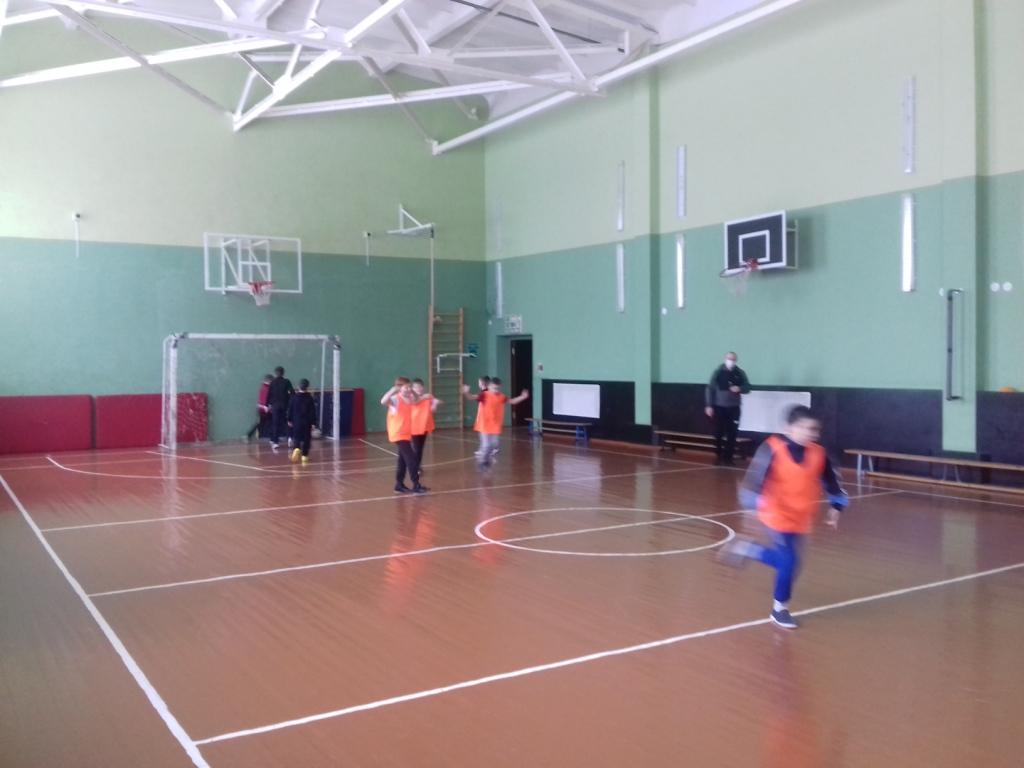 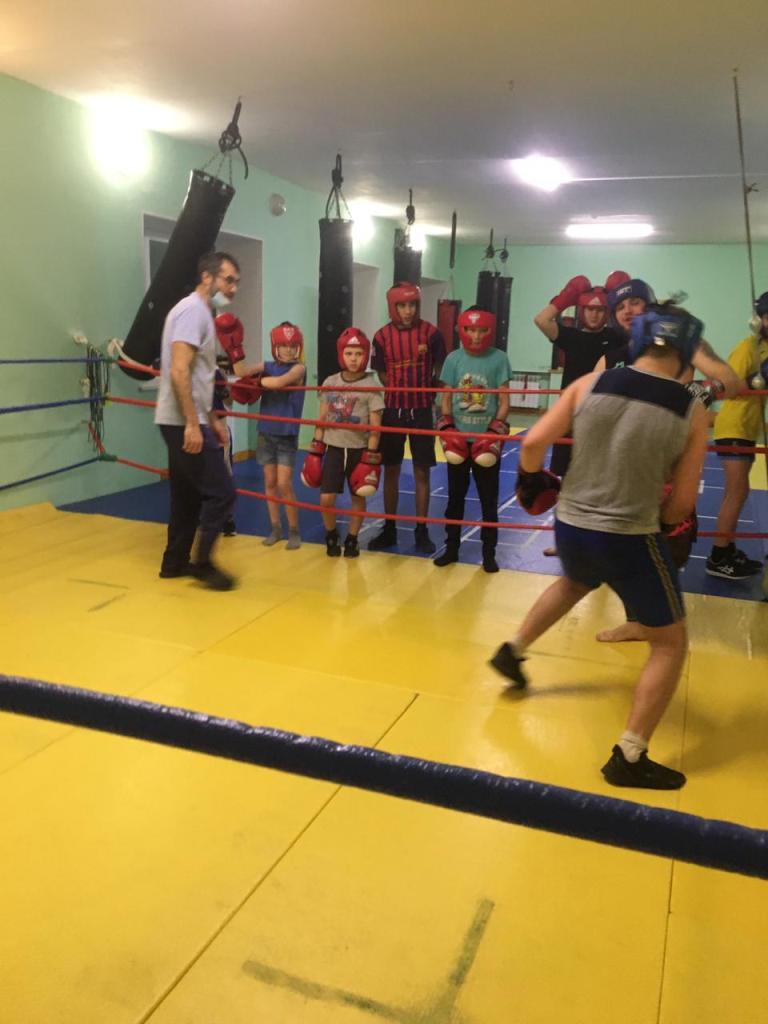 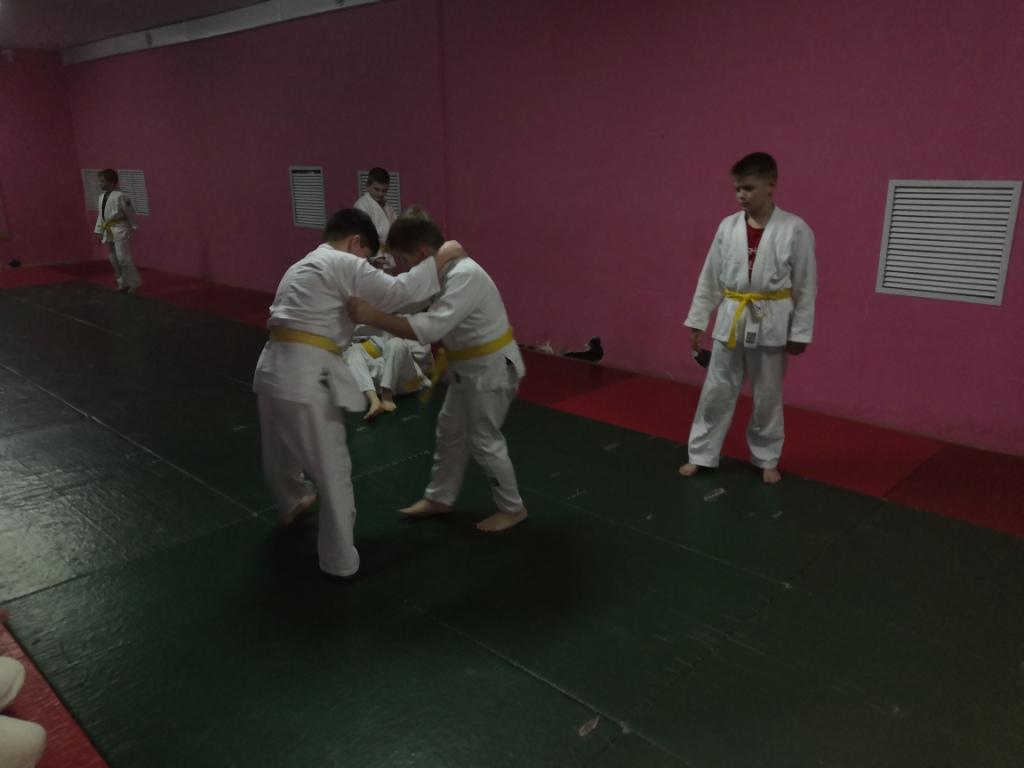 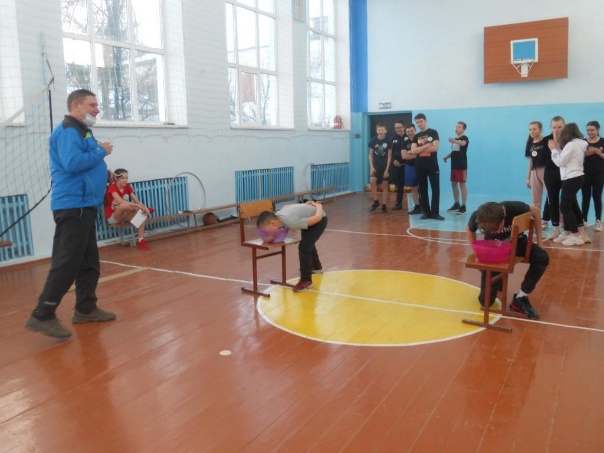 